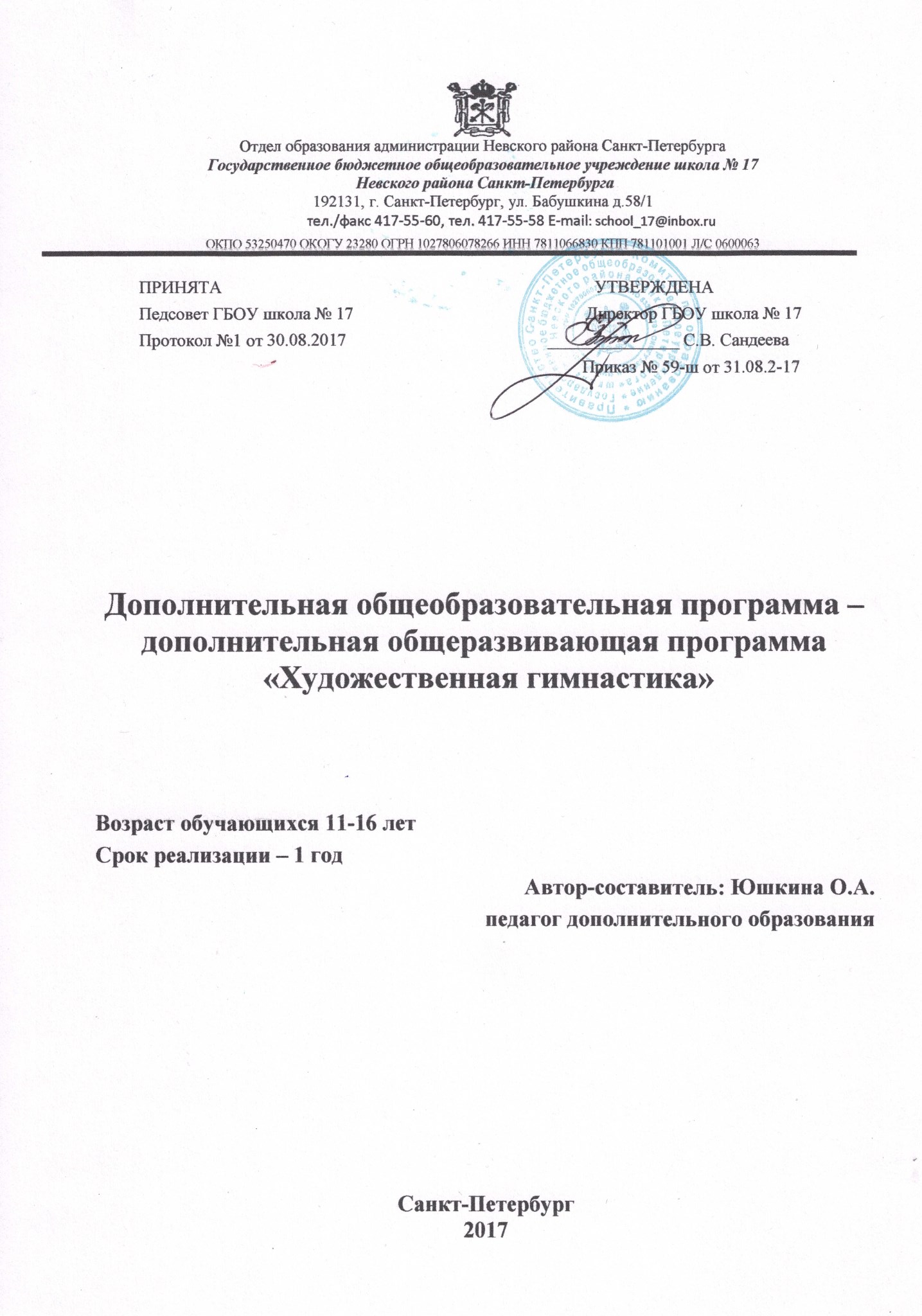 ОБРАЗОВАТЕЛЬНАЯ ПРОГРАММА  «ХУДОЖЕСТВЕННАЯ ГИМНАСТИКА» на 2017-2018 учебный годПояснительная запискаНаправленность (профиль)программы.Программа «Художественная гимнастика» является дополнительной общеобразовательной общеразвивающей программой физкультурно-спортивной направленности.Актуальность программы состоит в направленности на решение острых проблем гиподинамии детей и подростков, снижения уровня физического развития и здоровья современных детей. Гимнастика входит в обязательную программу подготовки любого спортсмена. А её элементы – в любую общую физическую подготовку и корригирующие программы. Благодаря занятиям художественной гимнастикой можно улучшить показатели физического развития, физические качества, исправить недостатки телосложения, осанки. Гимнастика добавляет новые возможности в развитие детей. Она развивает не только физические качества, но и память, внимание, быстроту реакции, а также эстетическое восприятие обучающихся: понимание красоты и гармонии – благодаря выполнению упражнений под музыку. Благодаря использованию в программе методов обучения танцевальным движениям и элементам сценического искусства; знакомству с музыкой; постановке спортивных и сценических показательных программ расширяются границы интеллектуального, эмоционального и социального развития детей. Приоритет индивидуального подхода в обучении позволит обучающимся осваивать программу в соответствии с возможностями. Таким образом, программа, созданная на основе художественной гимнастики, расширяет границы возможностей детей и показана практически всем. Отличительные особенности программыПрограмма «Художественная гимнастика» построена на основе концентрического способа. Такой способ построения позволяет один и тот же материал излагать несколько раз, но с элементами усложнения, с расширением, обогащением содержания новыми компонентами.Занятия по программе имеют ряд методических и организационных особенностей:- программа и план обучения легко варьируются в рамках возрастных категорий и физической подготовленности детей;- в основе программы лежат классические методы обучения детей;- учитывая специфику соревновательной деятельности СОК - Специального Олимпийского комитета - в группе могут заниматься обучающиеся разного возраста и разного уровня подготовки;- тренировочные и соревновательные нагрузки соответствуют функциональным возможностям организма обучающихся и их умственному развитию;- в процессе всего периода занятий соблюдается рациональный режим, обеспечивается организация врачебно-педагогического контроля над состоянием здоровья, подготовленностью и физическим развитием обучающихся.Предметом обучения является гимнастика с общеразвивающей направленностью и виды гимнастики - художественная как средство гармоничного развития детей и как вид спорта. Программа и план обучения варьируются в рамках возрастных категорий и физической подготовленности детей, а также оставляют возможности для творческой инициативы педагога дополнительного образования.Для обучения по данной программе используются различные методы: словесный, наглядный, практический, музыкальный.Содержание занятий в объединении художественной гимнастики направленно на обеспечение разносторонней физической подготовки. В основу программы положена общефизическая подготовка (строевые упражнения, общеразвивающие упражнения,  упражнения из других видов спорта); специальная физическая подготовка, которые направлены на развитие координации, быстроты, выносливости,  равновесия, скоростно-силовых качеств, гибкости, ловкости, ориентировки в пространстве; музыкально – ритмические  упражнения, хореографическая подготовка,  а так же  широкая система специальных и общефизических упражнений направленных на коррекцию дефектов физического  развития и моторики.С учётом учебно-материальной базы и индивидуальных возможностей каждого обучающегося педагогом подбираются наиболее адекватные физическим возможностям занимающихся упражнения, количество повторений и интервалы отдыха.Особенности занятий с детьми с ОВЗВ системе обучения и воспитания детей с ОВЗ одним из обязательных компонентов является развитие у воспитанников физической культуры, которая способствует формированию у детей с проблемами развития дополнительных возможностей по коррекции психофизического, физического развития и улучшения здоровья. Развитие и совершенствование физической культуры детей достигается через систему спортивных секций в свободное от уроков время. У детей вполне естественные желания быть в движении: бегать, прыгать, проявлять себя на соревнованиях. Все эти потребности восполняются на занятиях в спортивном объединении для улучшения двигательной координации, ловкости, гибкости, воспитания работоспособности и целеустремлённости. Успех в достижении результатов зависит от правильно поставленной перед ребёнком цели, от методов его обучения с учётом морально-психологических и физических возможностей каждого ребёнка. Двигательные нарушения у этой категории детей разнообразны и зависят от структуры дефекта. У детей с ОВЗ следующие специфические особенности:неустойчивая и плохая переключаемость внимания;нарушение памяти (особенно низок объём кратковременной оперативной памяти);замедленный темп умственной работоспособности, сенсомоторных реакций и скорости протекания психических процессов;нарушение способности к общению, анализу, синтезу, установления причин и следствия, связей и отношений, расстройство аналитико-синтетической деятельности;преобладание возбуждения над торможением;неумение разумно управлять своим двигательным аппаратом из-за недоразвития своих психомоторных функций;плохая способность к действиям со сложной последовательностью исполнения;нарушены представления о времени, пространстве и движении;двигательное беспокойство, торопливость, наличие лишних движений.Для лиц с ОВЗ и астеническим типом дефекта психики характерным является замедленный темп психической деятельности, повышенная утомляемость, неустойчивая и быстрая истощаемость активного внимания. Учитывая эти особенности, можно сделать следующие выводы по методике тренировки лиц с лёгкой умственной отсталостью:низкий уровень развития внимания, восприятия и особенности памяти требуют постоянной активизации и концентрации внимания воспитанников на отработке каждого физического упражнения;замедленное механическое запоминание диктует необходимость многократного повторения основных базовых физических упражнений;низкий уровень владения такими процессами, как анализ, синтез, абстрагирование, требуют опоры на практически – действенное мышление, однако при этом необходимо продолжать постоянно развивать эти мыслительные процессы во время общения с воспитанниками на тренировках.Из особенностей восприятия и речи вытекает необходимость отказа от длительного и частого использования словесных методов (особенно надо избегать значительных по времени пояснений к выполнению упражнений). Учитывая эмоциональную неуравновешенность, необходимо на занятиях поддерживать спокойную, доброжелательную атмосферу без крайностей в проявлении положительных эмоций, с пониманием, чуткостью и терпением воспринимать смены настроения, беспричинную злобность или эйфорию. Отсутствие целеустремлённости, воли мотивации, любознательности и инициативы, низкий уровень сознательности требуют постоянного побуждения к целенаправленной деятельности, что может быть достигнуто введением элементов проблемности и примерами достигнутых результатов более старших воспитанников. Поставленная перед обучающимися проблема вызывает интерес, а успехи усиливают мотивацию, что служит важным условием позитивного отношения к занятиям в спортивном объединении.Особую актуальность приобретает вопрос о расширении двигательной активности школьников с нарушением интеллекта в оздоровительных и коррекционных целях. Исследованиями показано, что развитие движений у детей, в частности тонких движений пальцев рук, стимулирует созревание центральной нервной системы, одним из проявлений которой является ускорение развитие речи. Так, установлено, что особенно тренировка движений пальцев рук, приводит к развитию активной речи ребёнка, а ограничение подвижности резко ухудшает, фактически останавливает её развитие. Взаимосвязь речевых и моторных функций закономерна.  Необходимо организовать и направить деятельность обучающихся таким образом, чтобы во всех видах обеспечивалось коррекционное воздействие на детей с учётом их двигательных расстройств.Поэтому в образовательных учреждениях, реализующих АООП, широкое распространение получил адаптивный спорт, содержание которого направленно не только на формирование высокого спортивного мастерства и достижение обучающимися наивысших результатов в его различных видах, но и на физическую реабилитацию и социальную адаптацию. В настоящее время адаптивный спорт развивается в рамках Специального олимпийского движения.Художественная   гимнастика - это система физических упражнений, построенных на связи движения с музыкой.Главный же результат занятий художественной гимнастикой – воспитание строгой внутренней дисциплины, причём это достигается не интенсивной утомительной работой, а радостной для ребёнка деятельностью, отвечающей природным склонностям его к ритму, движению, красоте. Художественная гимнастика способствует не только физическому развитию детей, но и оказывает существенное влияние на общее развитие.Отличительной особенностью художественной гимнастики является эмоциональная выразительность движений, непосредственная связь с музыкой и элементами танца. Художественная гимнастика наряду с развитием физических качеств способствует эстетическому воспитанию. Органическое сочетание движений с музыкой обуславливает танцевальный характер упражнений и придаёт им целостность, слитность и яркую динамическую структуру. Упражнения требуют систематического совершенствования координации движений, выполняемых с разнообразной скоростью и различным напряжением мышц. Танцевальность упражнений заключается в умении придать движениям различный характер и разную эмоциональную окраску.Упражнения с предметами – ценное средство для развития выносливости, ловкости, быстроты, смелости и настойчивости. Броски, ловля, перекаты вращения и другие упражнения с предметами, связанные с умением распределять движения в пространстве и во времени и сочетать их с движением тела, требуют разносторонней координации и тонких мышечных ощущений. При их выполнении создаются благоприятные условия для функционального совершенствования зрительного и кожных анализаторов, для развития координационных способностей занимающихся.Ритм общих движений (рук, пальцев рук и т.д.) помогает воспитывать и ритм речи, создаёт условия (в первую очередь физиологические) для коррекции речевых и других нарушений посредством использования заданий на развитие чувства ритма.Адресат программы. Программа предназначена для обучающихся среднего и старшего школьного возраста (11 – 16 лет).Цель и задачи программыЦель программы: формирование общечеловеческих ценностей, укрепление здоровья, гармоничного развития личности, направленное на всестороннее развитие двигательных способностей, физического и психического благополучия обучающихся с лёгкой и умеренной умственной отсталостью.ЗадачиОбучающие:- вооружить специальными знаниями, двигательными навыками и умениями в объёме начальной подготовки по художественной гимнастике;- содействовать овладению    выполнения базовых гимнастических упражнений без предметов и с предметами и элементов хореографии;обучить выполнению базовых элементов художественной гимнастики в согласовании с музыкой;-  формировать музыкально-двигательные умения, навыки;- содействовать организации здорового и содержательного досуга обучающихся;Развивающие: - содействовать выработке у обучающихся правильной осанки;- повысить уровень развития двигательных способностей (координации, гибкости выносливости, быстроты) и специальных качеств (памяти, внимания, умственного кругозора, музыкальности, выразительности, творческой активности и общей культуры поведения);- развивать физические, моральные и волевые качества;- всесторонне гармонично развивать формы тела и функции организма, направленные на совершенствование физических способностей, укрепление здоровья;- способствовать развитию творческих способностей обучающихся. Воспитательные:содействовать формированию интереса к художественной гимнастике и привычки к регулярным физкультурно-оздоровительным занятиям; воспитывать моральные, волевые, эстетические качества, аккуратность и старательность;способствовать формированию дисциплинированности, целеустремленности, настойчивости и коммуникативных качеств;содействовать эстетическому воспитанию обучающихся.Коррекционные:Формировать навык регуляции темпа движений, согласованного с музыкальным сопровождением;Обучать синхронному выполнению разнообразных построений, перестроений и передвижений в соответствии с различным характером музыкального произведения;Развивать восприятие изменения в характере музыки в сочетании с коллективными перестроениями и передвижениями;Корригировать общую моторику (ног, рук, пальцев рук);Совершенствовать все параметры движений, включая объём, переключаемость, амплитуду и т.д.;Развивать функции равновесия;Устранять недостатки в коррекции движений;Исправлять нарушения в регулировании мышечного тонуса;Улучшать быстроту двигательной реакции;Корригировать недостаточную ориентированность во времени и в пространстве;Воспитывать внимание;Развивать память и другие познавательные процессы (ощущения, восприятие, мышление, воображение);Создавать высокий эмоциональный фон с помощью функциональной музыки и др.Условия реализации программыУсловия набора и формирования групп. В группу принимаются все желающие заниматься гимнастикой, обучающиеся разных возрастов, не имеющие медицинских противопоказаний к занятиям. Для занятий необходимо иметь допуск врача, спортивную одежду и обувь.Объём программыСроки реализации программы- 1 год. Наполняемость учебной группы до 10 человек. Форма обучения: очная.Формы организации деятельности детей на занятии. Программа предполагает групповые и индивидуальные занятия с детьми. Учебно-воспитательный процесс по программе «Художественная гимнастика» осуществляется в форме теоретических занятий (бесед, лекций), практических занятий (традиционных, комбинированных, зачётных), праздников, подвижных игр, эстафет и соревнований.Режим занятий: 1 раз в неделю по 2 академических часа. 36 учебных недель (72 часа в год) Продолжительность академического часа 40 мин; Материально-техническое обеспечениегимнастические палки, скакалки, ленты. Обручи, булавы, большие и малые мячи, маты, гимнастическая стенка, скамейки;видеоматериалы программ СОК по художественной гимнастике.Планируемые результатыЛичностные:сформировать устойчивый интерес к регулярным физкультурно-оздоровительным занятиям; сформировать эстетический вкус, коммуникативные качества личности, дисциплинированность, целеустремленность, настойчивость.Метапредметные:расширить свои знания об организме человека и здоровом образе жизни; развить специальные качества (музыкальность, чувство ритма, выразительность и артистизм); повысить уровень развития основных двигательных способностей (координации движений, гибкости, силы, быстроты и выносливости). Предметные:приобрести умения выполнять движения художественной	 гимнастики и согласовывать их с музыкой;овладеть основными элементами художественной	гимнастики.По окончании курса «Художественная гимнастика» обучающиеся должны знать и уметь:Перечислять основные правила организации места занятий и подбора одежды.Правильно подбирать одежду для занятий гимнастикой и ухаживать за ней.Осваивать и выполнять танцевальные элементы, движений и шагов.Держать правильно осанку при выполнении исходных положений, при ходьбе и беге.Выявлять ошибки выполнения упражнений, упражнений с предметами и исправлять их.Осваивать и описывать технику разучиваемых упражнений.Соблюдать технику безопасности при выполнении упражнений.Формы подведения итогов реализации программы Данной образовательной программой предусмотрены следующие формы подведения итогов: зачётные занятия, соревнования, показательные выступления.Для оценки степени достижения цели и решения поставленных задач предусмотрены следующие формы контроля:- промежуточный контроль (декабрь)- в форме зачётного занятия;- итоговый контроль (май) – в форме зачётного занятия, соревнований, показательных выступлений;Достижения ожидаемых результатов можно проверить путём:- анализа сохранения контингента обучающихся и стабильности посещения занятий;- анализа участия обучающихся в соревнованиях, праздниках и фестивалях;- наблюдения педагога;Учебный план1год обученияРабочая программа1 год обученияСодержание программыВводное занятие.Теория: Знакомство группы. Краткие сведения о истории гимнастики. Показ видеоряда о гимнастике.Теоретическая подготовка.Теория: Гигиенические основы занятий: режим дня, режим питания, личная гигиена гимнастов. Требования к одежде и обуви. Инвентарь для занятий гимнастикой. Уход за инвентарём. Требования техники безопасности на занятиях. Общие сведения о художественной гимнастике как виде спорта, основы хореографии, танцевальных движений, обсуждение постановки программ.3. Общая и специальная физическая подготовка (ОФП и СФП).3.1 Гимнастические упражнения и комплексы.ОФП - общая физическая подготовка.Содержание занятий направлено на гармоничное развитие детей, их всестороннюю физическую подготовленность и укрепление здоровья.ОФП включает: развитие гибкости, координации, быстроты, прыгучести, формирование правильной осанки.В практический материал данного раздела программы входят:упражнения для разминки;В программу упражнений разминки включены:в общую разминку - упражнения в ходьбе и беге, направленные на подготовку мышц для выполнения гимнастических упражнений;в партерную разминку – элементы и комплексы гимнастических и акробатических упражнений в положении /из положения лёжа;в разминку у опоры – элементы гимнастических, хореографических упражнений и позиций в положении стоя у опорыэлементы и комплексы гимнастических и акробатических упражнений; упражнения на формирование осанки, прыгучести, равновесия и гибкости;упражнения с предметами;базовые элементы хореографии;Программа включает формирование правильной гимнастической осанки в положении стоя и в движении.Гимнастические упражнения.Общая разминка – формирование гимнастической осанки в положении стоя и при ходьбе, упражнения в ходьбе и беге, шаги в приседе, бег и небольшие прыжки.В базовую программу входят:- шаги с продвижением вперёд на полупальцах стоя и в полуприседе;- приставные шаги вперёд (на полной стопе);- шаги с продвижением вперёд на стопе, сочетаемые с отведением рук назад на горизонтальном уровне;- шаги в полном приседе;- бег (по кругу, лицом вперёд, спиной вперёд);- небольшие прыжки в полном приседе;- отведение ног назад (или махи назад);- наклоны туловища вперёд, назад, и в стороны в опоре на стопах и на полупальцах;- упражнения для стоп;- упражнения для разогревания позвоночника скручиванием в стороны;- упражнения развития гибкости позвоночника;- упражнения для мышц спины, для укрепления мышц бёдер, голеностопных суставов;- подводящие упражнения к продольным шпагатам и непосредственно шпагаты;- наклоны туловища вперёд в опоре на стопу одной ноги, другая нога вперёд горизонтально в опоре на гимнастическую стенку;- равновесия на одной ноге (нога вперёд, в сторону, назад); упражнения для развития гибкости: «круглый» полуприсед, «Волна» вперёд.Партерная разминка -  упражнения для стоп, укрепления мышц брюшного пресса и спины, развития гибкости позвоночника, для укрепления мышц бёдер и мышц рук;Разминка у опоры – упражнения для укрепления коленных и голеностопных суставов; полуприседы в хореографических позициях, наклоны и равновесия;Средствами ОФП обучающихся в кружке художественной гимнастики могут быть:строевые упражнения - строевые команды, повороты, построения, виды передвижений, размыкание;общеразвивающие упражнения (ОРУ)- без предметов (для рук и плечевого пояса, для мышц туловища и ног),-  с предметами (набивными мячами, гантелями, гимнастическими палками, фитбол- мячами);- на снарядах (гимнастической скамейке, стенке);упражнения из других видов спорта- легкоатлетические, спортивные игры, подвижные игры;СФП- этот раздел включает выполнение гимнастических и акробатических упражнений, прыжков, танцевальных шагов, комплексов гимнастических упражнений с предметами и без предметов. Элементы и комплексы гимнастических и акробатических упражнений подбираются в соответствии с возрастной категорией и физическими возможностями ребёнка. При этом необходимо обязательно включать в программу предварительное обучение подводящим упражнениям для развития координации, быстроты, гибкости, прыгучести и других физических качеств.Практика: Средствами СФП могут быть:упражнения для развития гибкости - наклоны вперёд. в сторону, назад, мосты, шпагаты, махи, удержания ноги, растягивание с помощью партнёра;упражнения для развития скоростно-силовых качеств – пружинный шаг, пружинный бег, приседания на двух и одной ноге с отягощением, прыжки из глубокого приседа, прыжки со скакалкой за минимальное время, с двойным вращением;упражнения для развития выносливости - прыжки на двух ногах со скакалкой постепенно увеличивая время, чередование прыжков с одинарным и двойным вращением скакалки;упражнения для развития ловкости - простейшее жонглирование мячом, обручем, двумя мячами, жонглирование в парах, группах, пробегание поодиночке, парами через вращающуюся скакалку;упражнения для развития равновесия - ходьба на носках, стойки на носках на определённое время, различные виды равновесий, выпады, равновесия с закрытыми глазами, повороты переступанием, с последующей фиксацией стойки или равновесия, кувырки вперёд, назад, соединение кувырков с равновесием;3.2 Акробатические упражнения. В базовую программу входят:- группировка, перекаты в группировке;- кувырки в сторону, вперёд;- стойка на лопатках, с последующим переворотом на одно колено;- «Мост» (упражнение для развития гибкости позвоночника и плечевого пояса);3.3 Хореографическая подготовка.Задачами хореографической подготовки являются овладение детьми основными элементами хореографии (позициями и танцевальными шагами), а также воспитание музыкальности и выразительности движений. Разучивание базовых элементов хореографии проводиться у опоры. После освоения этих элементов в занятия вводятся обучение простейшими танцевальными шагами. В каждое занятие элементы хореографической и танцевальной подготовки вводятся постепенно в простейших соединениях: полька, галоп.Хореографическая подготовка- упражнения у опоры -  позиции ног, приседания, выставление ноги, маховые движения, удержание ноги;- упражнения на средине – изучение позиций рук, перевод рук из одной позиции в другую;В хореографическую подготовку входят:- «Демиплие» - полуприсяд в I и II хореографических позициях;- приставные шаги в сторону;- ходьба в различном темпе с музыкальным сопровождением, развитие синхронности темпа музыки и движения;-упражнения на развитие ритмотемпа: при ходьбе выполняются ритмические рисунки (по 2 такта) на понимание метра. Педагог вместе с учащимися отмечают хлопками, затем шагами каждую ноту, выделяет ритмический акцент сильным ударом ноги (2/4,3/4, 4/4).- шаги с подскоками вперёд и с поворотом;-шаги «галопа»: галоп вперёд; галоп в сторону;- «Полька»;- «Ковырялочка»;3.4 Работа с предметами.Основной этап обучения работе с предметами заключается в формировании правильного удержания предмета в статическом положении тела и в движении.Скакалка.Теория: Правила безопасности при выполнении упражнений со скакалкой. Как правильно держать скакалку.Практика: Вращение скакалки, сложенной вдвое.- «Зеркало» - вращение в лицевой плоскости;- «Стеночка» - вращение в боковой плоскости;- «Восьмёрка» - вращение в вертикальной плоскости вправо – влево;- «Зонтик» - вращение в горизонтальной плоскости над головой;- «Воробей» (подскоки с полным проходом во вращающуюся вперёд скакалку);- «Астронавт» (серия высоких прыжков через скакалку);Обруч.Теория: Правила безопасности при выполнении упражнений с обручем.Практика: Удержание обруча. Передачи обруча.Вращение обруча:- «Зеркало» - вращение в лицевой плоскости и передача;- «Стеночка» - вращение в боковой плоскости;- «Зонтик» - вращение в горизонтальной плоскости над головой;- многократное вращение обруча на талии;Мяч.Теория: Правила безопасности при выполнении упражнений с мячом.Практика:- баланс на ладони и передача из руки в руку;- одиночный отбив от пола и удержание мяча;- серия отбивов от пола;Булавы.Теория: Правила безопасности при выполнении упражнений с булавами.Практика: Правильное удержание булав:- удержание при передаче;- удержание маленькой головки булавы для покачивания и вращений.- вращение булав поочерёдно и одновременно в боковой плоскости при положении рук внизу, впереди и вертикальной плоскости, в сторону в вертикальной плоскости;- постукивание булавами;Лента.Теория: Правила безопасности при выполнении упражнений с лентой.Практика: Удержание гимнастической палки и её передача из руки в руку.- Взмахи с передачей ленты в другую руку;- Махи; Круги; Змейки; Спирали; Восьмёрки;4. Музыкально-сценические, музыкально-хореографические игры, спортивные эстафеты.В программе в основном используются музыкально – сценические и музыкально – хореографические игры с предметами. Они должны способствовать усвоению и закреплению пройденного материала и развивать в ребёнке воображение, музыкальность, творчество, осуществлять его социальную адаптацию в обществе. Игры являются одним из важнейших методов обучения по этой программе. Спортивные эстафеты и музыкально – хореографические игры рекомендуется проводить с учётом физического развития ребёнка и его физической подготовленности.Теория: Правила безопасности при участии в играх. Изучение правил игр и игра по ролям. Правила эстафет с мячом, обручем, скакалкой и т. д.Практика: Сценические постановки «Маленькие мышки прячутся от кошки», «Музыкальный паровозик», «Весёлый круг» и др.Подвижные и музыкально-танцевальные игры: «Зайка на лужайке и серый волк», «Красная Шапочка» и др.5. Упражнения квалификационной программы.Практика: Упражнения обязательной программы с лентой, мячом, булавами, скакалкой, обручем6. Подведение итогов, показательные выступления.Практика: номер для участия в показательных выступлениях. Демонстрация освоенных упражнений и их комбинации.7. Соревнования.Практика: исполнение обязательных программ.Методическое обеспечение программыСписок литературыдля педагогов:Ротерс Т.Т Музыкально-ритмическое воспитание и художественная гимнастика: Учеб. пособие для учащихся пед. уч-щ по спец.№1910 «Физ. культура».  – М. «Просвещение», 1989.Методическая разработка по обучению танцевальным шагам и комбинациям на уроках физической культуры в школе. – Ленинград, 1991.Винер И.А Физическая культура. Гимнастика / Под ред. И.А Винер: Рабочие программы. Предметная линия учебников.1-4 классы. – М.: «Просвещение»,2011.Винер И.А., Горбулина Н.М., Цыганкова О.Д. Программа дополнительного образования. Гармоничное развитие детей средствами гимнастики. – М.: «Просвещение»,2011.для обучающихся и родителей:Кирпичёв В.И. Физиология и гигиена младшего школьника: пособие для учителя. -М.:«Владос»,2002.Мир человека. Анатомия и физиология. - Смоленск: «Русия»,2001. (Детская энциклопедия в картинках).Овчарова Р.В. Практическая психология в начальной школе. -М.: ТЦ «Сфера»,2001.Интернет-ресурсы в помощь учителю физической культуры:http://method.novgorod.rcde.ru    Методическое хранилище предназначено для дистанционной поддержки учебного процесса.http://www.fisio.ru/fisioinschool.html  Сайт, посвященный Здоровому образу  жизни, оздоровительной, адаптивной физкультуре.http://www.abcsport.ru/  Обзор спортивных школ и спортивных обществ. Новости спорта, освещение событий Тематический каталог по различным видам спорта.http://ipulsar.net Портал посвящен проблемам сохранения здоровья, правильному питанию, диетам, физической культуре, упражнениям, фототерапии, лечению болезней природными средствами, здоровому образу жизни.http://cnit.ssau.ru/do/articles/fizo/fizo1  Информационные технологии обучения в преподавании физической культуры.http://www.school.edu.ru Российский образовательный портал.http://portfolio.1september.ru  фестиваль исследовательских и творческих работ учащихся по физической культуре и спорту.http://spo.1september.ru  Газета в газете «Спорт в школе».Приложение 1ПРИМЕРНОЕ   ГОДОВОЕ ПЛАНИРОВАНИЕпо программе «ХУДОЖЕСТВЕННАЯ ГИМНАСТИКА» на 2017-2018 учебный годПриложение 2 КАЛЕНДАРНО-ТЕМАТИЧЕСКОЕ ПЛАНИРОВАНИЕ по программе  «ХУДОЖЕСТВЕННАЯ ГИМНАСТИКА» на 2017-2018 учебный годЛИСТ КОРРЕКЦИИГод обученияКоличество часов в годОбщий объем курса обучения1 год обучения7272№п/пНаименование темы (раздела)Количество часовКоличество часов№п/пНаименование темы (раздела)ТеорияПрактика1Водное занятие1-2Теоретическая подготовка3-33.13.23.33.4Общая и специальная физическая подготовкаГимнастические упражненияАкробатические упражненияХореографическая подготовкаРабота с предметами421499154Музыкально-сценические, музыкально-хореографические игры, спортивные эстафеты45Упражнения квалификационной программы186Подведение итогов, показательные выступленияПо специальному плануПо специальному плану7Соревнования4Итого4687272№РазделпрограммыФормызанятийПриемы и методыорганизацииучебно-воспитательного процессаДидактический материал,техническоеоснащениезанятийФормыподведения итогов1.Водное занятие и теоретические занятия.Беседы,лекции традиционные занятия, игрыПриёмы: устное изложение, беседа лекция, диалог;Методы:Словесный,Наглядный,Репродуктивный,Индивидуально-фронтальный,Объяснительно -иллюстративныйНаучная и специальная литератураОборудование гимнастического зала:Зеркала, гимнастическая стенка, скамейки.Техническое оснащение:Музыкальный центр, CD, DVD проигрывательФронтальный опрос2Практические занятия:Общая физическая подготовка, специальная физическая подготовка, специальная техническая подготовкаТрадиционное занятие, игры, эстафеты,комбинированное занятие,Приёмы:Беседы, комбинированное занятие, соревнования, показательные выступления.Методы:Словесный,Наглядный,Репродуктивный,Фронтальный,Индивидуально-фронтальный,Объяснительно–иллюстративный,Групповой.Оборудование гимнастического зала:Зеркала, гимнастическая стенка, скамейки.Техническое оснащение:Музыкальный центр, CD, DVD проигрыватель.Инвентарь: скакалки. Булавы. Мячи, ленты.Зачётное занятие, соревнование.3.Культурно досуговые мероприятия и соревнованияСоревнования, показательные выступления.конкурсы, праздникиПриёмы:Игра, упражнения;Методы:Словесный,практическийРепродуктивный, частично-поисковый, коллективный,Групповой.Оборудование гимнастического зала:Зеркала, гимнастическая стенка, скамейки.Техническое оснащение:Музыкальный центр, CD, DVD проигрыватель.Инвентарь: скакалки. Булавы. Мячи, ленты.Конкурс, игра-испытание, соревнование.Наименование темы (раздела)Кол.чассентябрьоктябрьноябрьдекабрьянварьянварьфевральмартмартапрельмай1. Вводное занятие112. Теория4111113.Общая и специальная физическая подготовка3.1Гимнастические упражнения3.2 Акробатические упражнения3.3Хореографическая подготовка3.4 Работа с предметами421449152112112213111211211221122112111112114.Музыкально-сценические, музыкально-хореографические игры, спортивные эстафеты4111115.Упражнения квалификационной программы18222222222226.Подведение итогов, показательные выступленияПо специальному плануПо специальному плануПо специальному плануПо специальному плануПо специальному плануПо специальному плануПо специальному плануПо специальному плануПо специальному плануПо специальному плануПо специальному плануПо специальному плану7.Соревнования411111Часов в месяц72881088888886По плану часов:   72№Тема занятияКоличествочасов          Дата          Дата№Тема занятияКоличествочасовПланФактПравила безопасности при выполнении упражнений с мячом. Способы удержания мяча. Баланс мяча на ладони и передача его из руки в руку. Одиночные отбивы мяча от пола и удержание мяча (двумя и одной рукой). Ознакомление с квалификационной программой: упражнение с мячом.205.09Броски и ловля мяча двумя руками. Броски и ловля мяча одной рукой. Изучение квалификационной программы с мячом.212.09Броски мяча по дуге над головой.  Броски мяча под руку.219.09Перекаты мяча по полу. Перекат мяча по полу из положения выпада.226.09Перекаты мяча между ладонями. Перекаты мяча по руке.203.10Выкрут мяча (внутрь и наружу в горизонтальной и вертикальной плоскости). 210.10Повороты с мячом. Сочетание элементов с мячом с танцевальными шагами.217.10Сочетание элементов с мячом с танцевальными шагами. Упражнения квалификационной программы с мячом (зачёт)224.10Правила безопасности на занятиях в упражнениях со скакалкой. Как правильно держать скакалку. Вращение скакалки, сложенной вдвое.231.10«Зеркало» - вращение скакалки в лицевой плоскости. «Стеночка» - вращение в боковой плоскости.207.11«Стеночка» - вращение в боковой плоскости. «Зеркало» - вращение скакалки в лицевой плоскости.214.11 Махи со скакалкой в боковой плоскости. Махи со скакалкой в горизонтальной плоскости.221.11Круги со скакалкой в боковой плоскости. Круги со скакалкой в горизонтальной плоскости228.11«Восьмёрка» - вращение в вертикальной плоскости вправо-влево; «Зонтик» - вращение в горизонтальной плоскости над головой.205.12Прыжки со скакалкой: «Воробей» (подскоки с полным проходом во вращающуюся вперёд скакалку). «Астронавт» (серия высоких прыжков через скакалку).212.12Школьный этап соревнований по художественной гимнастике «Новогодняя грация».219.12Сочетание элементов со скакалкой с танцевальными шагами. Упражнения квалификационной программы со скакалкой. (зачёт)226.12Правила безопасности при выполнении упражнений с обручем. Удержание обруча. Передача обруча в лицевой плоскости. 209.01Хваты и повороты обруча в горизонтальной плоскости. Хваты и повороты обруча (вертикальные повороты обруча в лицевой плоскости, в боковой плоскости вперёд и назад, в горизонтальной плоскости).216.01Хваты и повороты обруча в горизонтальной плоскости. Хваты и повороты обруча (вертикальные повороты обруча в лицевой плоскости, в боковой плоскости вперёд и назад, в горизонтальной плоскости).223.01Вращения обруча. Броски обруча (двумя руками).230.01Прыжки с обручем (толчком двух ног или с одной ноги на другую). Маховые движения с обручем.206.02Перекаты обруча. Сочетание элементов с обручем с танцевальными шагами.213.02Правила безопасности при выполнении упражнений с лентой. Правильный хват палки с лентой. Взмахи с передачей ленты в другую руку. Махи и круги лентой в боковой плоскости.220.02Махи и круги лентой в лицевой плоскости. Махи и круги лентой в горизонтальной плоскости и их сочетание.227.02 Соревнования специальной олимпиады г. Санкт-Петербурга по художественной гимнастике.206.03Сочетание махов лентой с кругами. Змейки горизонтальные. Змейки вертикальные по полу. Змейки по воздуху в различных направлениях213.0328Спирали по полу. Спирали по воздуху в различных направлениях. Спирали (горизонтальные и вертикальные внутрь и наружу). Восьмёрки лентой горизонтальные и вертикальные220.0329Сочетание элементов с лентой (махи, змейки, спирали, восьмёрки). Сочетание различных видов движений лентой с равновесиями, наклонами, поворотами, прыжками.227.0330Сочетание различных видов движений лентой с танцевальными шагами в различных комбинациях. Правила безопасности при выполнении упражнений с булавами. Правильное удержание булав.203.0431Удержание при передаче. Удержание маленькой головки булавы для покачивания и вращений. Постукивание булавами. Вращение булав поочерёдно и одновременно в боковой плоскости при положении рук внизу, впереди и вертикальной плоскости, в сторону в вертикальной плоскости.210.0432Соревнования по художественной гимнастике (зачёт).217.0433Сочетание элементов с булавами с танцевальными шагами. Упражнение квалификационной программы с булавами.224.0434Сочетание элементов с булавами с танцевальными шагами. Упражнение квалификационной программы с булавами.208.0535Школьный этап соревнований по художественной гимнастике «Весенняя ласточка».215.0536Сочетание различных видов движений с лентой, обручем, мячом, булавами, скакалкой, с танцевальными шагами в различных комбинациях.222.05ДатаТемаПримечания